ДЕТСКИ ЯСЛИ ПРЕЗ 2023 ГОДИНАКъм 31.12.2023 г. в страната функционират 835 самостоятелни детски ясли и яслени групи в състава на детски градини (ДГ) с общо 33 378 места в тях. В сравнение с предходната година броят на местата в детските ясли се увеличава със 185, или с 0.6% (табл. 1). В градовете детските ясли са 726 с 31 141 места, а в селата - 109 с 2 237 места. В сравнение с предходната година местата в детски ясли в градовете се увеличават с 0.6%, а тези в селата - с 0.5%.1. Детски ясли и места в тях (Брой) Към 31.12.2023 г. осигуреността, с места общо за страната е 19.5%, като най-висока е в областите Плевен (26.5%), Благоевград  (25.4%) и Габрово (24.3%) (фиг. 1).Фиг. 1.  Осигуреност с места в детските ясли към 31.12.2023 година по областиВ края на годината в детски ясли се отглеждат и възпитават 30 586 деца, от които момчетата са 15 810, а момичетата - 14 776. В сравнение с предходната година децата в детските ясли се увеличават с 42, или с 0.1%.2. Деца в детските ясли    (Брой)Обхватът, на децата, отглеждани в детски ясли към 31.12.2023 г. общо за страната, е 17.9%. Най-висок е показателят за областите София (столица) (21.9%),  Плевен (21.7%) и Благоевград (21.1%) (фиг. 2).Фиг. 2. Обхват на децата в детски ясли към 31.12.2023 година по области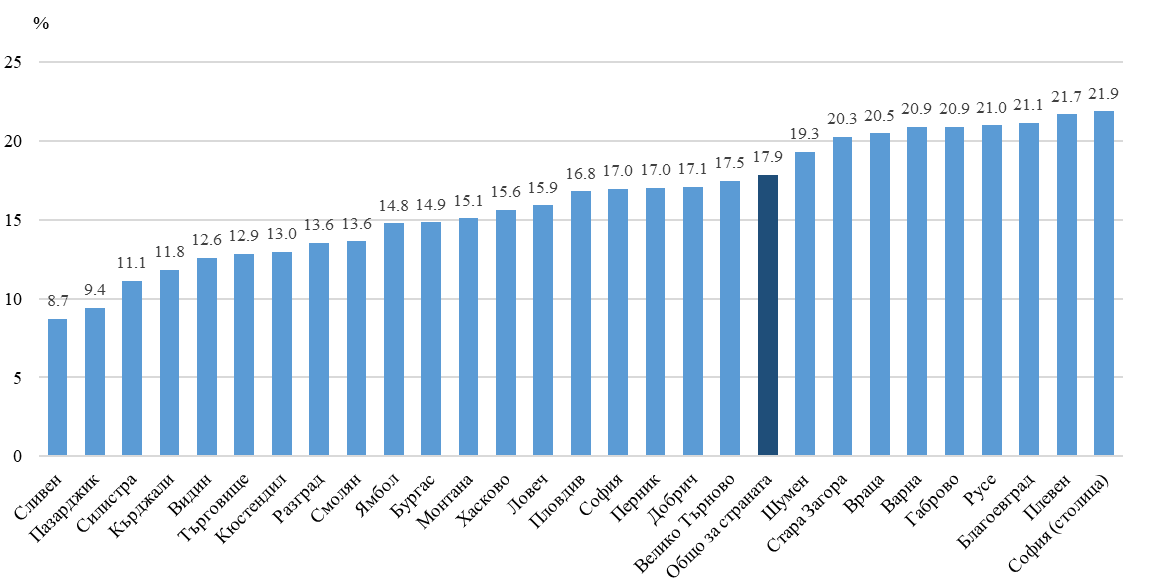 Разпределението на децата, отглеждани в детски ясли, по възраст през 2023 г. се запазва без изменение. Най-голям е относителният дял на децата на 2-годишна възраст - 81.1%, а най-малък - на децата на възраст до 1 година - 0.04%.Към 31.12.2023 г. по основно трудово правоотношение в детските ясли работят 7 970 медицински и други специалисти, които отглеждат, възпитават и обучават децата. Медицинските специалисти по здравни грижи са 3 607, като 92.0% от тях са медицински сестри (табл. 3).3. Медицински специалисти по здравни грижи и друг немедицински персонал в детските ясли към 31.12.      (Брой)Методологични бележкиСтатистическото изследване на детските ясли е изчерпателно годишно статистическо изследване, провеждано от Националния статистически институт. Обхващат се както самостоятелните детски ясли, така и яслените групи в състава на детски градини. Източник на статистическа информация са самостоятелните детски ясли и яслените групи в състава на детски градини. Осигурени са данни за персонала, местата, броя и разпределението на децата по възраст.Детските ясли се създават в съответствие със Закона за здравето и Наредба № 26 от 18.11.2008 г. на Министерството на здравеопазването (обн., ДВ, бр. 103 от 2 декември 2008 г., изм.,  ДВ, бр. 53 от 8 юли 2022 г.) с цел подпомагане на семействата при отглеждане на децата до тригодишна възраст и за осигуряване на тяхното нормално физическо и психическо развитие. Детските ясли са организационно обособени структури, в които екип от медицински и други специалисти осъществява отглеждане чрез грижа за опазване и укрепване на здравето, възпитание и обучение на деца от тримесечна до тригодишна възраст. Яслени групи могат да се откриват и в целодневни и седмични детски градини, като организацията на работа в тях не се различава от тази в постоянните ясли. Повече информация и данни от изследването „Детски ясли“ са достъпни в Информационна система ИНФОСТАТ (https://infostat.nsi.bg/infostat/pages/module.jsf?x_2=60) и на сайта на НСИ (www.nsi.bg), раздел „Здравеопазване“.201820192020202120222023Заведения840835838833835835Места - общо332263376432575328563319333378В самостоятелни детски ясли141201484614196143701474314795В състава на ДГ191061891818379184861845018583Осигуреност с места на 100 деца на възраст до 3 години17.317.917.718.219.519.5201820192020202120222023Постъпили през годината294493024125715279532908029075Деца - към 31.12. 319393218529238297243054430586Момчета164491667715169153471585715810Момичета154901550814069143771468714776ГодиниМедицински специалисти по здравни грижиМедицински специалисти по здравни грижиМедицински специалисти по здравни грижиДруг немедицински персоналДруг немедицински персоналГодиниобщоот тяхот тяхДруг немедицински персоналДруг немедицински персоналГодиниобщомедицински сестриакушеркиДруг немедицински персоналДруг немедицински персонал201837873557140400220193658340816040602020366834331584008202136513403181411320223675343418342622023360733171934357